	Ginebra, 16 de enero de 2019Muy Señora mía/Muy Señor mío,1	Me complace informarle de que, tras el éxito de los dos primeros talleres sobre Redes 2030, el Tercer Taller de la UIT sobre Redes 2030 tendrá lugar el día 18 de febrero de 2019 en las instalaciones del Laboratorio Nacional de Física del Reino Unido, sito en Londres, por amable invitación de dicha entidad.El Taller irá seguido de la reunión del Grupo Temático del UIT-T sobre Tecnologías para la Red 2030 (GT NET-2030), que se celebrará en el mismo lugar los días 19 y 20 de febrero de 2019. Para obtener más información al respecto, consúltese la página web del GT-NET-2030 en la dirección: https://www.itu.int/en/ITU-T/focusgroups/net2030/Pages/default.aspx.2	La participación en el Taller está abierta a los Estados Miembros, a los Miembros de Sector, a los Asociados y a las Instituciones Académicas de la UIT, así como a cualquier persona procedente de un Estado Miembro de la UIT que desee contribuir a los trabajos, incluidas las personas que también sean miembros de organizaciones nacionales, regionales e internacionales. La participación en el Taller es gratuita, sin embargo, no se otorgarán becas.3	El Taller sobre Redes 2030 tiene por objeto proporcionar un foro que permita a los representantes de la industria y del sector académico intercambiar ideas sobre las redes de comunicaciones de datos para 2030 y años posteriores. Presentadores y participantes tendrán la posibilidad de compartir sus opiniones, perspectivas y hallazgos, los trabajos de investigación más recientes y las descripciones y los objetivos de sus proyectos.4	La información relativa a este Taller se publicará en el sitio web del evento en la dirección: https://www.itu.int/en/ITU-T/Workshops-and-Seminars/20190218/Pages/default.aspx. Este sitio web se irá actualizando a medida que se disponga de información nueva o modificada. Se ruega a los participantes que consulten regularmente el sitio web.5	En el lugar de celebración del Taller se dispondrá de instalaciones de red de área local inalámbrica. Este evento se celebrará sin soporte de papel.6	Le invitamos a cumplimentar el formulario de inscripción en línea en la dirección https://www.itu.int/net4/CRM/xreg/web/Registration.aspx?Event=C-00005696, a más tardar el 7 de febrero de 2019. Le rogamos tenga presente que la preinscripción de los participantes en los talleres es obligatoria y que se lleva a cabo exclusivamente en línea.7	En la página web del Taller podrá consultar un documento de información práctica en el que encontrará toda la información pertinente sobre el Taller, por ejemplo, el lugar donde se celebra, las indicaciones para llegar y los detalles de la persona responsable de las cuestiones relacionadas con los visados y la logística.8	En caso necesario, los visados deberán solicitarse lo antes posible en la embajada o el consulado que representa al Reino Unido en su país o, en su defecto, en la representación más próxima a su país de partida. Los delegados que necesiten información adicional para solicitar un visado deben visitar la página web del evento.Atentamente,(firmado)Chaesub Lee
Director de la Oficina de
Normalización de las Telecomunicaciones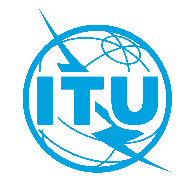 Unión Internacional de TelecomunicacionesOficina de Normalización de las TelecomunicacionesRef.:Circular TSB 142TSB Events/TKA:–	las Administraciones de los Estados Miembros
de la Unión;–	los Miembros de Sector del UIT-T;–	los Asociados del UIT-T;–	las Instituciones Académicas de la UITContacto:Tatiana KURAKOVAA:–	las Administraciones de los Estados Miembros
de la Unión;–	los Miembros de Sector del UIT-T;–	los Asociados del UIT-T;–	las Instituciones Académicas de la UITTel.:+41 22 730 5126A:–	las Administraciones de los Estados Miembros
de la Unión;–	los Miembros de Sector del UIT-T;–	los Asociados del UIT-T;–	las Instituciones Académicas de la UITFax:+41 22 730 5853A:–	las Administraciones de los Estados Miembros
de la Unión;–	los Miembros de Sector del UIT-T;–	los Asociados del UIT-T;–	las Instituciones Académicas de la UITCorreo-e: tsbevents@itu.inttsbfgnet2030@itu.intCopia:–	a los Presidentes y Vicepresidentes de las Comisiones de Estudio del UIT-T;–	a la Directora de la Oficina de Desarrollo de las Telecomunicaciones;–	al Director de la Oficina de RadiocomunicacionesAsunto:Tercer Taller de la UIT sobre Redes 2030 (Londres, Reino Unido, 18 de febrero de 2019)Tercer Taller de la UIT sobre Redes 2030 (Londres, Reino Unido, 18 de febrero de 2019)